https://www.youtube.com/watch?v=jCQnUuq-TEE Día de los Muertos - 3 CARICATURANombre: __________________________________        Periodo: _____                        Fecha: ____________________________Answer the following questions while watching this animated video about a girl’s fictional experience with Day of the Dead: https://www.youtube.com/watch?v=jCQnUuq-TEE (3:07)1.    What is the girl’s attitude of her family member’s death in the first seconds of the video?____________________________________________________________________________________________________________2.    Where does the girl end up?____________________________________________________________________________________________________________3.    What’s the recurring symbol in the video?____________________________________________________________________________________________________________4.    How does the girl act when she’s in the new world at first?____________________________________________________________________________________________________________5.    How do the skeletons act in the new world? Are they happy or scary?____________________________________________________________________________________________________________6.    How does the girl’s attitude change throughout the video?____________________________________________________________________________________________________________7.    Who is the skeleton in the end?____________________________________________________________________________________________________________8.    What does the blue flower symbolize in your opinion?____________________________________________________________________________________________________________Día de los Muertos - 3 – ANSWERSCARICATURANombre: __________________________________          Periodo: _____                        Fecha: ____________________________Answer the following questions while watching this animated video about a girl’s fictional experience with Day of the Dead: https://www.youtube.com/watch?v=jCQnUuq-TEE (3:07)1.    What is the girl’s attitude of her family member’s death in the first seconds of the video?  íShe’s very sad and upset2.    Where does the girl end up?In some sort of underworld with skeletons3.    What’s the recurring symbol in the video?a blue flower4.    How does the girl act when she’s in the new world at first?She is scared at first5.    How do the skeletons act in the new world? Are they happy or scary?They are very happy and comical6.    How does the girl’s attitude change throughout the video?She starts to have fun and partake in the festivities like the piñata, dancing7.    Who is the skeleton in the end?She is the girl’s family member who had passed away8.    What does the blue flower symbolize in your opinion?Answer may vary: The idea that your loved ones are always with youDía de Muertos - Ms Pollock's Weeblyhttps://msbpollock.weebly.com/diacutea-de-muertos.htmlUnit 2- Lesson 1- The Concept .... ​Lesson 4. Day of the Dead altars are built during Dia de los Muertos to honor the lives of those who have passed. They are ...[DOC]The day of the dead video/questions activitiesspanishatdundee.weebly.com/uploads/4/3/.../spanishdayofthedeadvideoactivities.docxSpanish. Day of the Dead. FREE Video Activities. (Videos from YouTube) ... If you would like to share this resources with another teacher, please purchase ... minutes long and are a nice way to “hook” students for a lesson on Day of the Dead.https://msbpollock.weebly.com/diacutea-de-muertos.htmlhttps://www.youtube.com/watch?v=j5vs3RcYAyghttp://profehanson.weebly.com/handouts.htmlDía de Muertos - Ms Pollock's Weeblyhttps://msbpollock.weebly.com/diacutea-de-muertos.htmlNov 1 (2 days ago)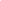 